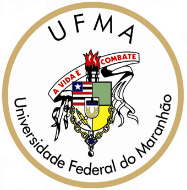 UNIVERSIDADE FEDERAL DO MARANHÃOFundação Instituída nos termos da Lei nº 5.152, de 21/10/1966 – São Luís - MaranhãoCENTRO DE CIÊNCIAS SOCIAISREQUERIMENTO DE JUSTIFICATIVA DE AUSÊNCIAEu, ________________________________, aluno(a) do Curso de Bacharel em Hotelaria, matrícula ____________ venho solicitar o abono das faltas ocorridas no período de ___/____/___ a ___/_____/____, no semestre _________, conforme documento(s) em anexo para justificar minha ausência.O abono solicitado refere-se à(s) seguinte(s) disciplinas: (informar o código, nome(s) da(s) disciplina(s) e o(s) docente(s).São Luís, ____de ___________de _______._______________________________________Assinatura eletrônica do(a) discente(Plataforma GovBr)CÓDIGODISCIPLINADOCENTE